Sermon Notes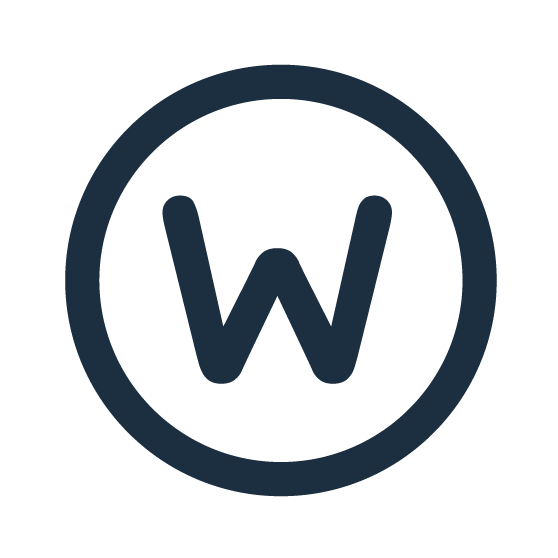 Raising Faithful Followersof JesusPastor Ron WoodJanuary 26, 2020Mark 9What does a Faithful Follower of Jesus Look Like?Luke 9:23-26D___________ Yourself.Take up the C___________ Daily.F_____________ Jesus.The Mission’s Demands on Us.1 Tim. 4:7  How do we:“D________ ourselves for the purpose of Godliness”?A.  It takes T______________.   B.  It takes some E_______. 9X in NT.“Make every effort.”Dallas Willard – “Grace is not opposed to effort. It is opposed to earning. Effort is action. Earning is attitude. You have never seen people more active than those who have been set on fire by the grace of God.”C.  It takes S_________________.  1.  Solitude and S_____________.2.  F________________.3.  S________________.4.  P________________.Result:  Renewing the M__________.Video: The Jesus PatternMark 9- The Pattern At W____________.Mark 9: 2-9U___!		Mark 1:35,  Luke 5:15-16,  Mark 6:46I____!	  	Mark 9:14-18O___!		 	Mark 9:19-27Mark 9:28-29Summary:We have a M___________-R______ the World, R______ Faithful Followers of Jesus.  And to do that, we Love G_____ and Love P________. This mission has an impact on our lives.D________________ is not an option.It is a process of growth so that the Character of Christ G____________ in us.This mission makes d______________ on us.We have to t___________ ourselves to be Godly.We have to make an i________ of Time, Effort, Structure.Our Focus needs to be ____  _____  ______. Challenge: Move forward and do the w___________.